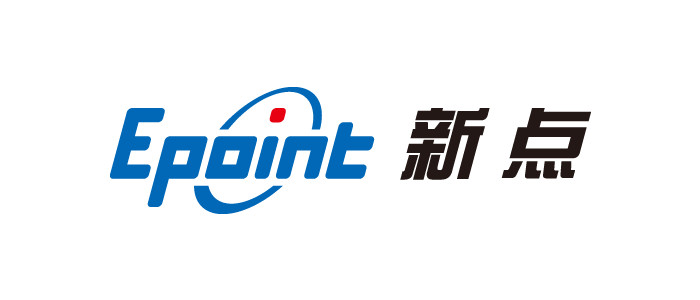 鄂尔多斯市公共资源交易中心主体信息库操作手册应内蒙古自治区统一主体信息库要求，鄂尔多斯市公共资源交易中心主体库关闭用户注册及信息修改功能，改为统一从内蒙古自治区主体库注册及修改信息。完成后在鄂尔多斯市市公共资源交易中心主体信息库中同步。操作流程如下：一：主体信息初始化和同步登录自治区主体库完成注册后，提交基本信息通过后，进行信息初始化。内蒙古自治区公共资源交易网http://ggzyjy.nmg.gov.cn/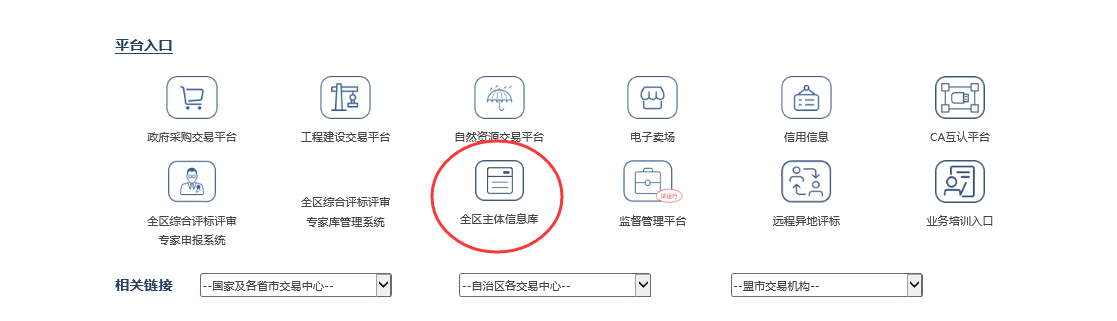 http://111.56.38.66:8084/PSPBidder/memberLogin打开【鄂尔多斯市公共资源交易中心网站】，点击【主体登录】，登录后点击【基本信息】-【同步自治区信息】-输入【同步码】-【确认输入】即可将【内蒙古自治区主体库平台】信息同步到【鄂尔多斯市公共资源交易中心主体信息库】中。如果未同步到信息或同步信息有误、不够完整请尝试按照如下方式进行。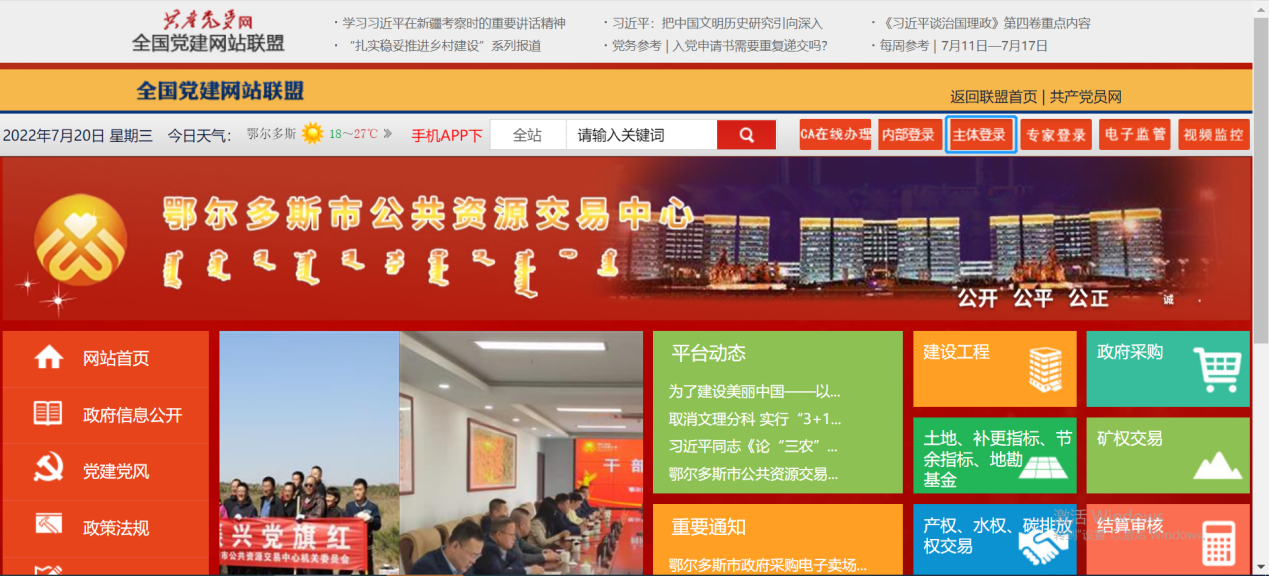 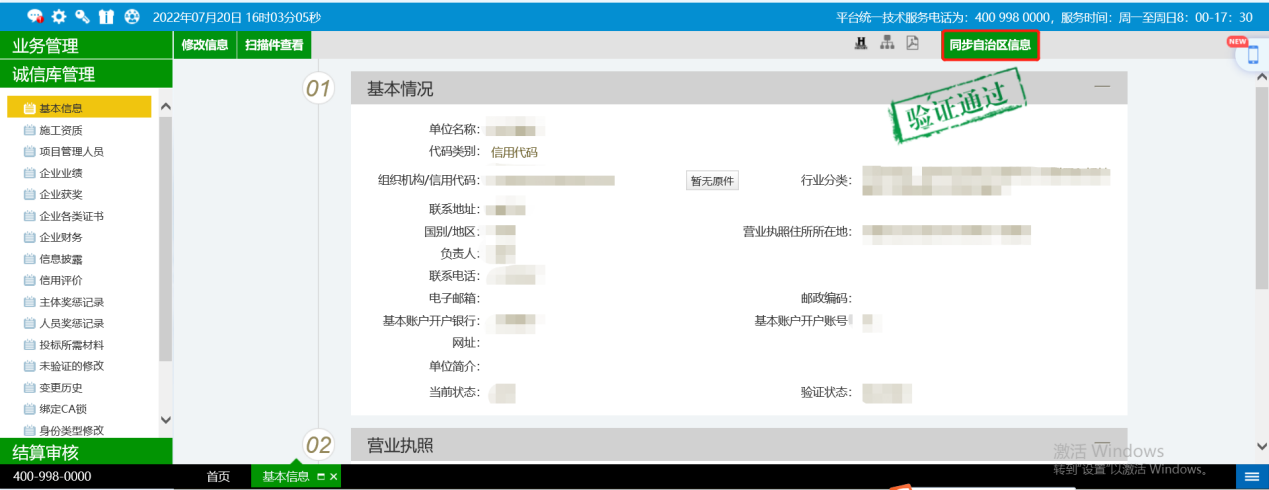 二：新用户直接访问【内蒙古自治区公共资源交易中心】http://ggzyjy.nmg.gov.cn/进行主体信息注册。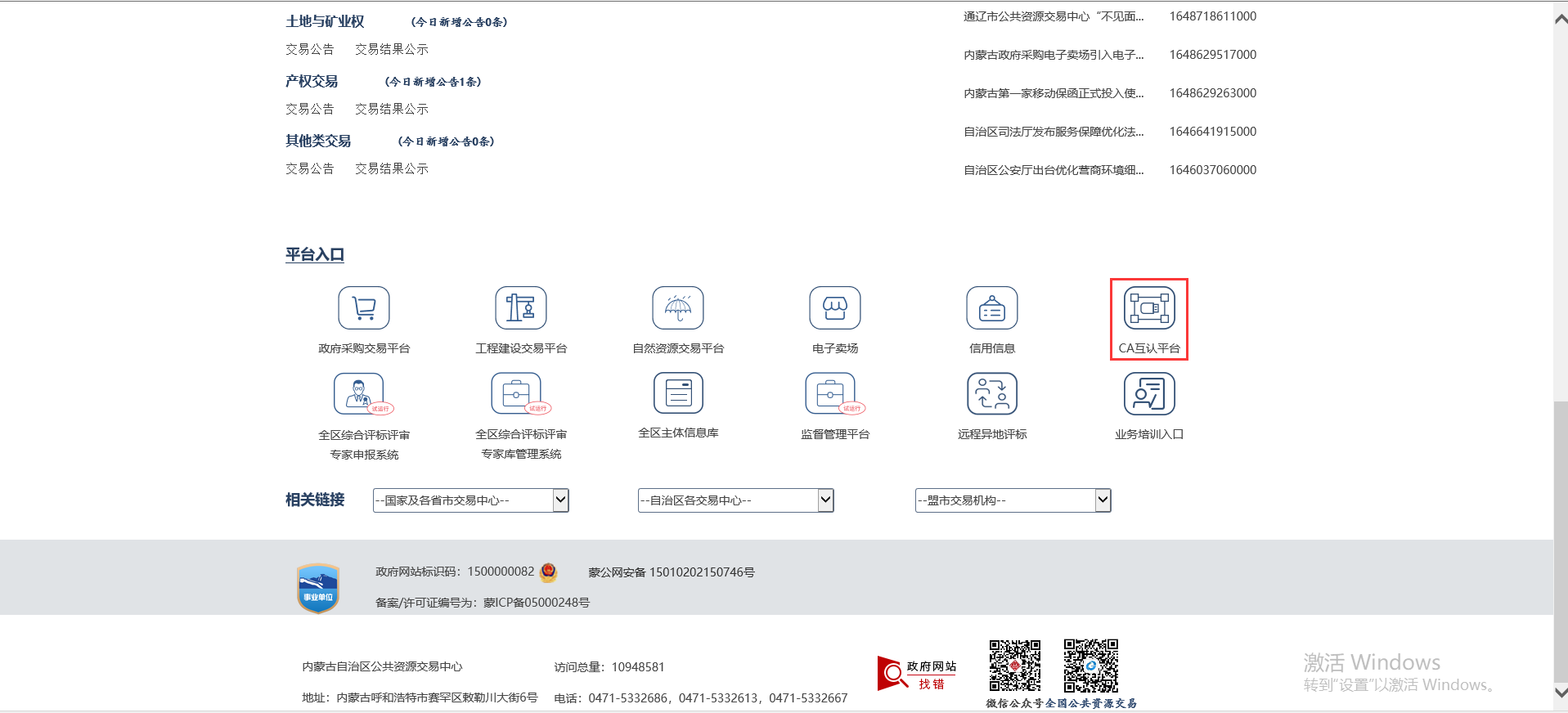 登录【内蒙古公共资源交易平台CA互认平台】，选择跳转至【自治区主体库平台】完善信息后，返回跳转页面跳转至【鄂尔多斯市市公共资源交易中心】平台。跳转至【鄂尔多斯市公共资源交易中心】平台后，点击【同步自治区信息】-输入【同步码】-【确认输入】即可将【内蒙古自治区主体库平台】信息同步到【鄂尔多斯市公共资源交易中心主体信息库】中。三：老用户用户若想修改信息请登录【内蒙古公共资源交易平台CA互认平台】跳转【内蒙古自治区主体库平台】至进行修改，修改完毕后跳转至【鄂尔多斯市市公共资源交易中心】进行同步。【内蒙古自治区主体库平台】及【内蒙古公共资源交易平台CA互认平台】登录地址：http://ggzyjy.nmg.gov.cn/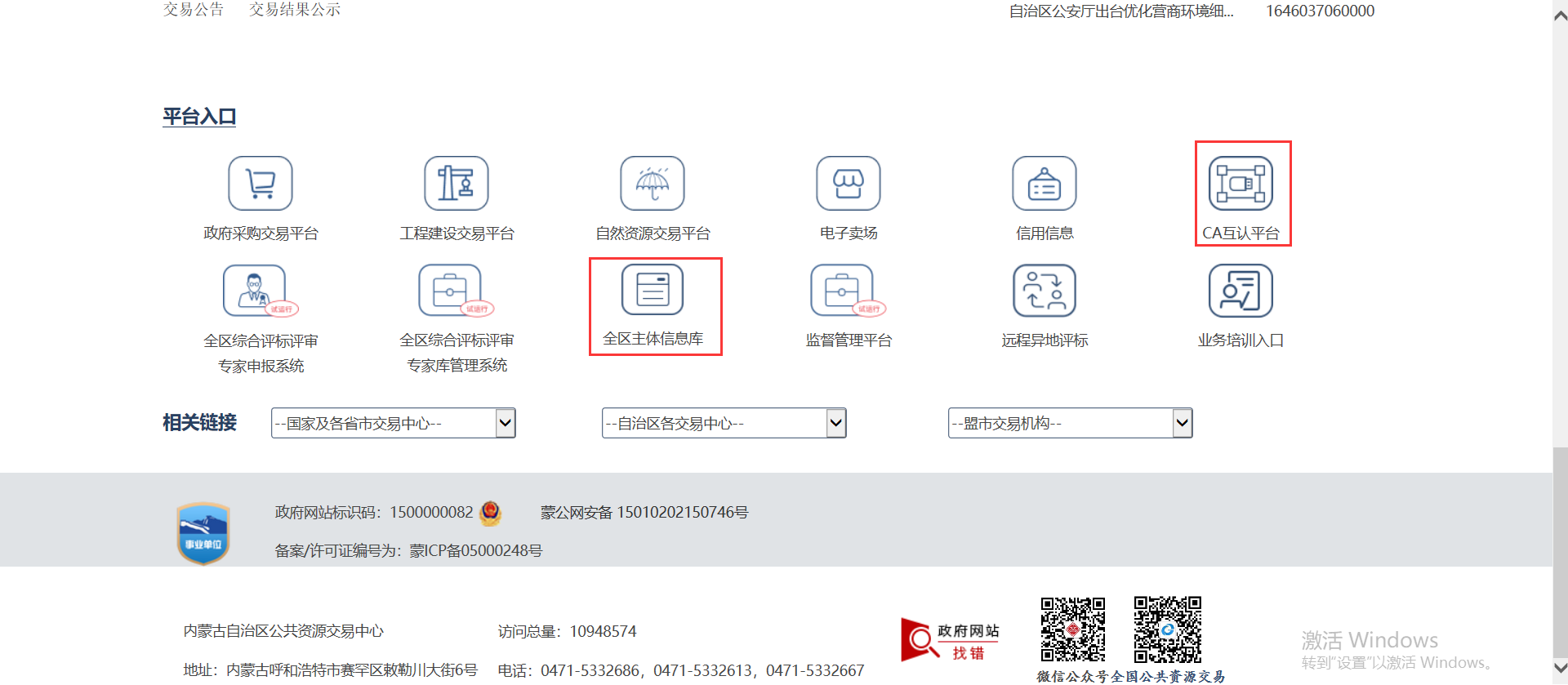 注：【内蒙古自治区主体库平台】及【内蒙古公共资源交易平台CA互认平台】操作流程请见所在网站操作手册，本手册中不进行说明。